      О предоставлении в аренду      земельного участка            В соответствии с п.4 ст. 11.8,  п. 12  ст. 39.6 Земельного кодекса Российской Федерации администрация Кудеихинского сельского поселения Порецкого района  п о с т а н о в л я е т:         1. Предоставить ООО «Сычуань-Чувашия Агропромышленная Торговая Компания» в аренду сроком на двадцать пять лет земельный  участок из земель сельскохозяйственного назначения с кадастровым номером 21:18:021001:990 площадью 1881202 кв.м, разрешенное использование: животноводство, расположенный по адресу: Чувашская Республика, Порецкий район, Кудеихинское сельское поселение.            2. Администрации Кудеихинского сельского поселения  Порецкого района заключить договор аренды земельного участка.            Глава администрацииКудеихинского поселения                                                                    Селиверстов А.Н.                                                                                                    Чёваш РеспубликинчиПёрачкав районенКудеиха ял поселенийадминистрацийёЙЫШЁНУ26.09.2019 № 66Кудеиха сали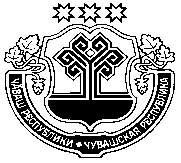 АдминистрацияКудеихинского сельского поселенияПорецкого районаЧувашской РеспубликиПОСТАНОВЛЕНИЕ26.09.2019 № 66с. Кудеиха